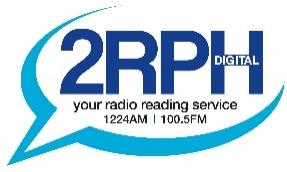 EXISTING 2RPH PROGRAM - SUBMISSION FORMFirstly, I would like to thank all the presenters currently producing 2RPH programs. Your contribution to the overall service is extremely valued.  The significance of 2RPH to its audience is also vital for the continued growth of the station and as such we are undertaking a review of all programs.  You are therefore invited to compete the following form. It is important to us that the needs of our current and potential ‘community of interest’ are met by presenting a program that is contemporary, informative and unique.  We are seeking to confirm that the content still represents positive value for the 2RPH community (or a segment thereof) and whether any changes should be considered.DUE: Friday, December 22 December 2017Complete ALL sections of the Program Submission Form Save a copy of your completed application form as: PROGRAM NAME.docEmail your application to danielle2rph@gmail.com Submissions will be reviewed by the Program Review Panel You will be provided with feedback about your program no earlier than 30 March 2018 Contact Danielle Hanrahan (Administration Officer) with any questions regarding your submission.Program DetailsProgram Name: __________________________________Subject Category: ________________________________Select the category that BEST describes your program. □ animals □ arts □ disability □ education and training □ entertainment □ employment □ environment □ finance □ food and wine □ gardening □ health matters □ history □ law □ lifestyle □ retirement and ageing □ news and current affairs □ parenthood □ property □ religion □ rural interests □ science □ sport and recreation □ technology □ transport □ travel □ other ___________Short Description: Provide a description of your program. (25 words or less)._________________________________________________________________________________________________________________________________________________________________________________________________________Program Development: Outline the segments, elements, audience and other key considerations when developing your program. (100 words or less)._______________________________________________________________________________________________________________________________________________________________________________________________________________________________________________________________________________________________________________________________________________Program suggestions: Whilst it may not be part of your current format please suggest any changes to the program that you would like to include. ____________________________________________________________________________________________________________________________________________________________________________________________________________________________________________________________________________Community of Interest Relevance: How does or could your program specifically consider and inform the 2RPH ‘community of interest’. Include how you view the program’s relevance in today’s society and its contribution to the overall 2RPH program. (50 words or less). ____________________________________________________________________________________________________________________________________________________________________________________________________________________________________________________________________________Material Source: What published material do you use for your program and how do you access this material? Is there a different publication that would provide better value to the listener?______________________________________________________________________________________________________________________________________Production Team: 8a) Name: (Lead: ________________________________Phone: _____________________________________Email: ______________________________________Year of 2RPH audition: ________________________8b) Name (Co-host: ______________________________Phone: _____________________________________Email: ______________________________________Year of 2RPH audition: _________________________8c) Name (Co-host: ______________________________Phone: _____________________________________Email: ______________________________________Year of 2RPH audition: ________________________Program Duration: ____ minutes. Program frequency: ____________Existing Timeslot: Day:  ____________________Time: _____________________Request for altered timeslot: If you would like to request a change to the program timeslot please indicate the day and time and provide a reason for your request. The ultimate decision will depend on the overall scheduling considerations. Requested Change of Timeslot: Day:  _____________Time: ________________________________________________________________________________Thank you very much for your submission and for the time, and consideration that you give to developing your program, in addition to recording it.